Fun activities to support Phonics. (*CVC words are consonant vowel consonant words …cat, dog, hat. Blending means to put individual sounds together to make words)Some Twinkl resources that may be helpful: https://www.twinkl.ie/resource/t-l-527053-cvc-word-activity-booklet https://www.twinkl.ie/resource/t-l-4498-cvc-word-and-picture-matching-worksheets-mixed (Tip: If you put these sheets into plastic folder pockets they can be competed in whiteboard marker, erased and completed again another day. Completing the same activity a couple of times is a great way to practice and build confidence before moving on.)https://www.twinkl.ie/resource/t-s-3446-workstation-pack-cvc-initial-letter-matching-activity-pack (Your child may need some practice on initial sounds before moving on to building words)https://www.twinkl.ie/resource/t-l-2217-cvc-words-cut-and-paste-worksheet-a 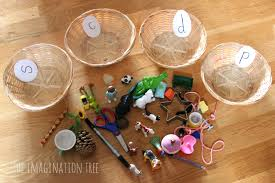 Target phonic sounds. Have a treasure hunt at home and see how many items you can find starting with the sound.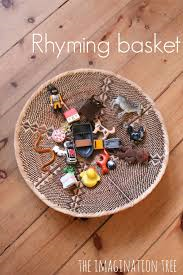 Hearing and spotting rhyming words is really important. Julia Donaldson books are super for this purpose. 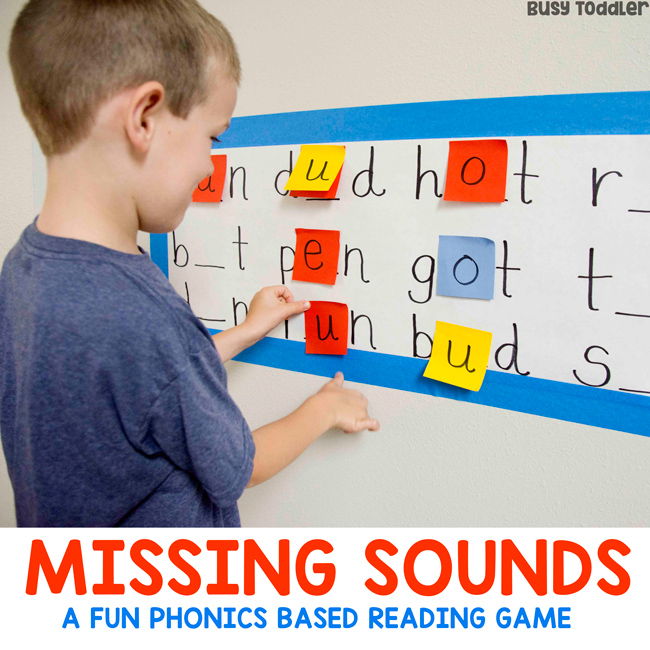 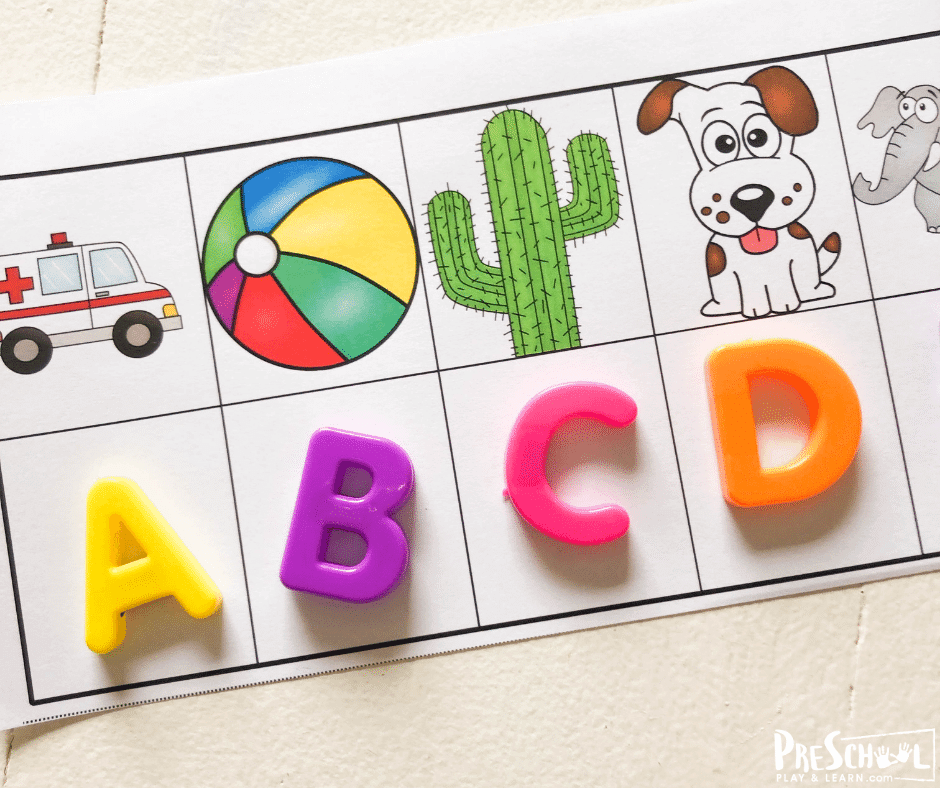 Use real items from home and assign a letter. Variation: Label the last sound in the word. 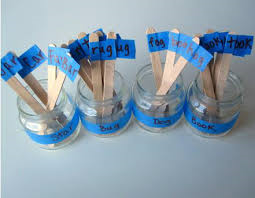 Rhyming words/ blending and reading activity. Could be adapted for practicing sounds too if your child is not sure of some. 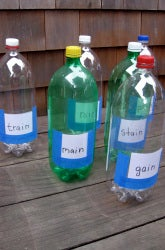 Fun way to revise sounds/ blending words. 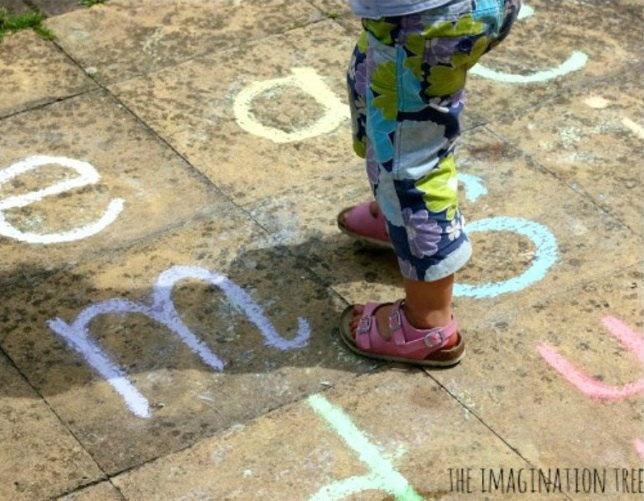 Engaging physically in activities helps to embed the information!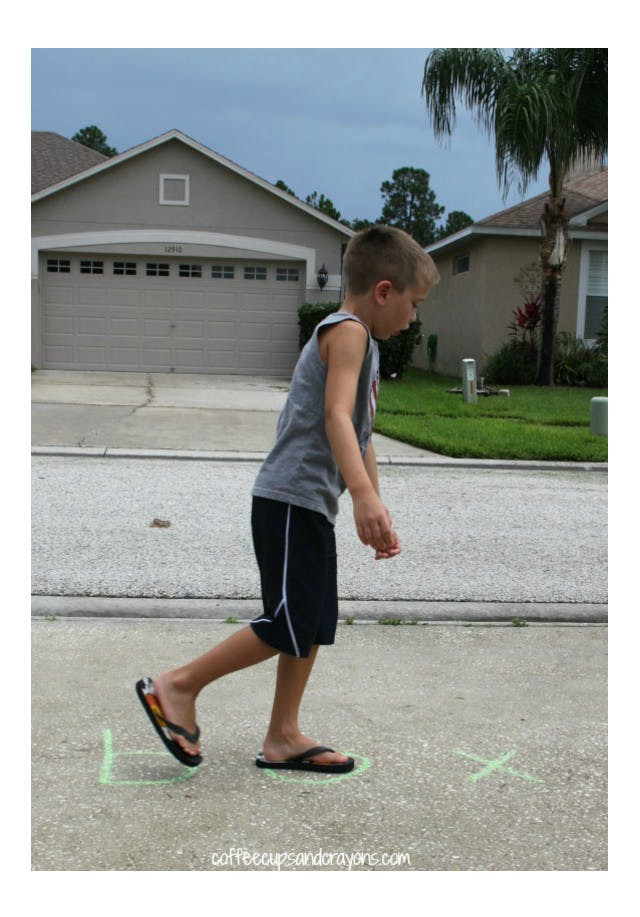 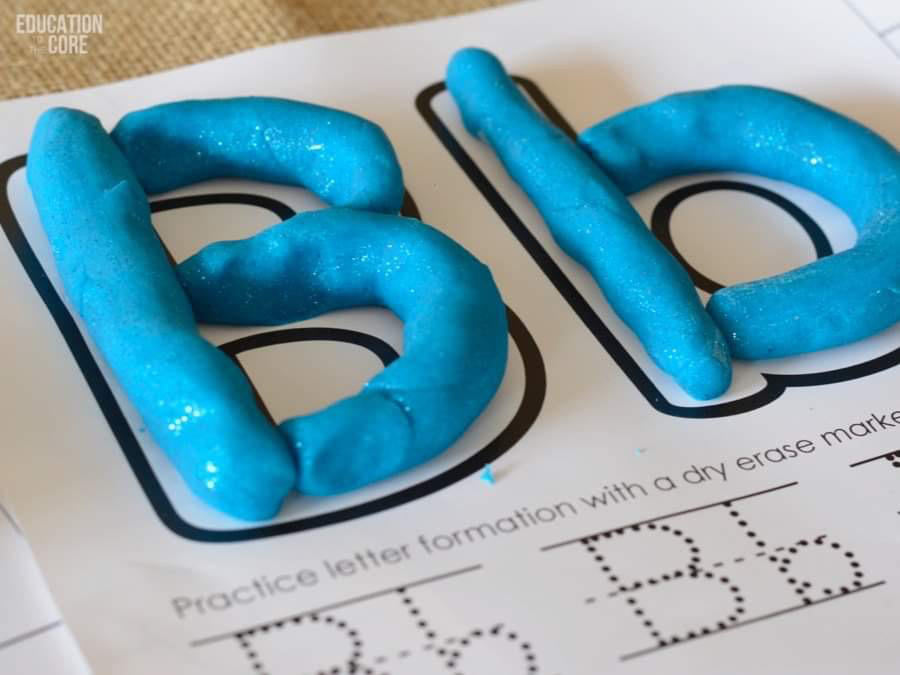 Multi-sensory learning!